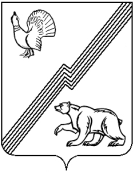 АДМИНИСТРАЦИЯ ГОРОДА ЮГОРСКАХанты-Мансийского автономного округа – Югры ПОСТАНОВЛЕНИЕот  03 мая 2017 года                                                                                                                        № 987О внесении изменений в постановление администрации города Югорска от 31.10.2013 № 3285 «О муниципальной программе города Югорска «Развитие физической культуры и спорта в городе Югорске на 2014 – 2020 годы»В связи с уточнением объемов финансирования программных мероприятий,                                  в соответствии с постановлением администрации города Югорска от 07.10.2013 № 2906                        «О муниципальных и ведомственных целевых программах города Югорска»:1. Внести в приложение к постановлению администрации города Югорска от 31.10.2013  № 3285 «О муниципальной программе города Югорска «Развитие физической культуры                      и спорта в городе Югорске на 2014 – 2020 годы» (с изменениями от 03.03.2014 № 766,                        от 08.04.2014 № 1360, от 14.05.2014 № 2092, от 30.06.2014 № 3036, от 09.09.2014 № 4653,                  от 30.09.2014 № 5066, от 14.11.2014 № 6222, от 30.12.2014 № 7409, от 30.12.2014 № 7410,                    от 26.05.2015 № 2132, от  27.08.2015 № 2891, от 26.11.2015 № 3425, от 21.12.2015 № 3718,                 от 04.05.2016 № 952, от 13.09.2016 № 2226, от 24.11.2016 № 2967, от 22.12.2016 № 3291) следующие изменения:1.1. В паспорте муниципальной программы:1.1.1. Строку «Целевые показатели муниципальной программы» изложить в следующей редакции:«».1.1.2. Строку «Финансовое обеспечение муниципальной программы» изложить                         в следующей редакции: «».1.2. Пункты 3,5 в разделе 2 «Цели, задачи и показатели их достижения» изложить                     в следующей редакции:«3. Увеличение единовременной пропускной способности спортивных сооружений                      с 57,4 % до 70,0 %, в том числе муниципальных с 29,2 % до 34,5 %.Данный показатель определяет отношение единовременной пропускной способности спортивных сооружений по состоянию на 01 января к численности населения в возрасте 3-79 лет на 01 января, умноженное на 1000, деленное на нормативный показатель (122), умноженное                на 100%. 5. Увеличение доли граждан, систематически занимающихся физической культурой                 и спортом, в общей численности населения города Югорска с 25,0 до 47,0 %, в том числе                     на базе муниципальных учреждений, сооружений с 13,8 до 31,0%.Показатель характеризуется отношением числа лиц, занимающихся физической культурой и спортом к общей численности населения в возрасте 3-79 лет на 01 января, умноженное на 100 %.».1.3. Таблицу 2,3 изложить в новой редакции (приложение).2. Опубликовать постановление в официальном печатном издании города Югорска                      и разместить на официальном сайте органов местного самоуправления города Югорска.3. Настоящее постановление вступает в силу после его официального опубликования. 4. Контроль за выполнением постановления возложить на заместителя главы города Югорска Т.И. Долгодворову.Глава города Югорска				                                                            Р.З. СалаховПриложениек постановлениюадминистрации города Югорскаот   03 мая 2017 года   № 987Таблица 2Целевые показатели муниципальной  программы города Югорска«Развитие физической культуры и спорта в городе Югорске на 2014 - 2020 годы»(наименование программы)*Данный показатель с 2013 года по 2016 год отсутствует, т.к. нормативы ГТО у населения официально приниматься будут с 2017 года,                             среди школьников и студентов с 2016 года.Таблица 3Перечень основных мероприятий муниципальной программы
«Развитие физической культуры и спорта в городе Югорске на 2014 – 2020 годы»(наименование программы)Целевые показатели муниципальной программы1. Увеличение количества спортивных сооружений в городе с 73 до 89 штук, в том числе муниципальных с 47 до 60 штук.2. Увеличение доли граждан систематически занимающихся физической культурой и спортом по месту работы, от общей численности населения, занятого в экономике с 31,8 % до 40,0 %.3. Увеличение единовременной пропускной способности спортивных сооружений с 57,4 % до 70,0 %, в том числе муниципальных с 29,2 %                 до 34,5 %.4. Увеличение количества проведенных спортивно - массовых мероприятий в городе Югорске с 280 до 288 мероприятий в год.5. Увеличение доли граждан, систематически занимающихся физической культурой и спортом, в общей численности населения города Югорска                  с 25,0 % до 47,0 %, в том числе на базе муниципальных учреждений, сооружений с 13,8 % до 31,0%.6. Увеличение доли лиц с ограниченными возможностями здоровья                      и инвалидов, систематически занимающихся физической культурой                       и спортом, в общей численности данной категории города Югорска с 9,8 % до 23,0 %.7. Повышение уровня удовлетворенности граждан города Югорска качеством услуг в сфере физической культуры и спорта с 84,0 % до 94,0 %.8. Увеличение количества подготовленных спортсменов, выполнивших нормативы массовых спортивных разрядов со 170 человек до 340 человек.9. Увеличение количества завоеванных медалей на соревнованиях различного уровня с 920 до 950 штук.10. Увеличение доли учащихся и студентов, систематически занимающихся физической культурой и спортом, в общей численности учащихся                         и студентов с 48,0 % до 80,0 %.11. Увеличение доли граждан, выполнивших нормативы Всероссийского физкультурно-спортивного комплекса «Готов к труду и обороне» (ГТО),            в общей численности населения, принявшего участие в сдаче нормативов              с 25,0 % до 40,0 %, в том числе учащиеся и студенты с 30,0 % до 70,0 %.Финансовое обеспечение муниципальной программыОбщий объем финансирования программы на 2014 – 2020 годы составляет  1 191 477,5 тыс. рублей,  из них:- Бюджет автономного округа – 668 684,7 тыс. рублей, в том числе:2014 год – 83 800,0 тыс. рублей;2015 год – 187 114,2 тыс. рублей;2016 год – 216 495,5 тыс. рублей;2017 год – 177 906,0 тыс. рублей;2018 год – 1 123,0 тыс. рублей;2019 год – 1 123,0 тыс. рублей;2020 год – 1 123,0 тыс. рублей.- Местный бюджет – 519 551,0 тыс. рублей, в том числе:2014 год – 61 423,4 тыс. рублей;2015 год – 63 908,7 тыс. рублей;2016 год – 65 405,3 тыс. рублей;2017 год – 73 036,3 тыс. рублей;2018 год – 85 259,1 тыс. рублей;2019 год – 85 259,1 тыс. рублей;2020 год – 85 259,1 тыс. рублей.- Иные внебюджетные источники 3 241,8 тыс. рублей, в том числе:2014 год – 654,1 тыс. рублей;2015 год – 610,0 тыс. рублей;2016 год – 777,7 тыс. рублей;2017 год – 300,0 тыс. рублей;2018 год – 300,0 тыс. рублей;2019 год – 300,0 тыс. рублей;2020 год – 300,0 тыс. рублей.Ежегодные объемы финансирования уточняются в соответствии                             с бюджетными ассигнованиями, утвержденными решением Думы города Югорска на очередной финансовый год и плановый период.№ целевого показателяНаименование целевых показателей муниципальной программыЕд. изм.Базовый показатель на начало реализации муниципальной программы2014 год2015 год2016 год2017 год2018 год2019 год2020 годЦелевое значение показателя на  момент окончания действия муниципальной программы1234567891011121.Количество спортивных сооружений в городешт.7376808486878889891.в том числе:шт.7376808486878889891.1- муниципальныхшт.4751515557585960602.Доля граждан систематически занимающихся физической культурой и спортом                   по месту работы, от общей численности населения, занятого в экономике%31,835,738,438,238,438,238,440,040,03.Единовременная пропускная способность спортивных сооружений%57,452,053,362,467,467,468,070,070,03.в том числе:%57,452,053,362,467,467,468,070,070,03.1- муниципальных%29,227,328,531,432,032,533,034,534,54.Количество проведенных спортивно-массовых мероприятий в городе Югорскешт.2802812822832842852862882885.Доля граждан, систематически занимающихся физической культурой и спортом,                     в общей численности населения города Югорска%25,029,430,033,041,943,045,047,047,05.в том числе:%25,029,430,033,041,943,045,047,047,05.1- на базе муниципальных учреждений, сооружений%13,815,716,617,427,528,529,531,031,06.Доля лиц с ограниченными возможностями здоровья                и инвалидов, систематически занимающихся физической культурой и спортом,                     в общей численности данной категории города Югорска%9,810,520,120,52121,52223237.Уровень удовлетворенности граждан города Югорска качеством услуг в сфере физической культуры                      и спорта%84,091,092,092,093,094,094,094,094,08.Количество подготовленных спортсменов, выполнивших нормативы массовых спортивных разрядовЧел.1701952302602853003203403409.Количество завоеванных медалей на соревнованиях различного уровняШт.92092793093393794094595095010.Доля учащихся и студентов, систематически занимающихся физической культурой и спортом,                   в общей численности учащихся и студентов%48,048,056,064,070,074,076,080,080,011.Доля граждан, выполнивших нормативы Всероссийского физкультурно-спортивного комплекса «Готов к труду    и обороне» (ГТО), в общей численности населения, принявшего участие в сдаче нормативов*%----25,030,035,040,040,0в том числе:%----25,030,035,040,040,011.1- учащиеся и студенты*%30,040,050,060,070,070,0Код строки№ основного мероприятияОсновные мероприятия программы (связь мероприятий с целевыми показателями муниципальной программы)Ответственный исполнитель/ соисполнитель (наименование органа или структурного подразделения)Источники финансированияФинансовые затраты на реализацию (тыс. рублей)Финансовые затраты на реализацию (тыс. рублей)Финансовые затраты на реализацию (тыс. рублей)Финансовые затраты на реализацию (тыс. рублей)Финансовые затраты на реализацию (тыс. рублей)Финансовые затраты на реализацию (тыс. рублей)Финансовые затраты на реализацию (тыс. рублей)Финансовые затраты на реализацию (тыс. рублей)Код строки№ основного мероприятияОсновные мероприятия программы (связь мероприятий с целевыми показателями муниципальной программы)Ответственный исполнитель/ соисполнитель (наименование органа или структурного подразделения)Источники финансированияВсегов том числев том числев том числев том числев том числев том числев том числеКод строки№ основного мероприятияОсновные мероприятия программы (связь мероприятий с целевыми показателями муниципальной программы)Ответственный исполнитель/ соисполнитель (наименование органа или структурного подразделения)Источники финансированияВсего2014 год2015 год2016 год2017 год2018 год2019 год2020 год1234567891011121301Цель «Обеспечение возможностей жителей города Югорска систематически заниматься физической культурой и спортом, повышение конкурентоспособности спортсменов города Югорска на окружной, Российской и международной спортивной арене, а также успешное проведение в городе Югорске спортивных соревнований различного уровня»Цель «Обеспечение возможностей жителей города Югорска систематически заниматься физической культурой и спортом, повышение конкурентоспособности спортсменов города Югорска на окружной, Российской и международной спортивной арене, а также успешное проведение в городе Югорске спортивных соревнований различного уровня»Цель «Обеспечение возможностей жителей города Югорска систематически заниматься физической культурой и спортом, повышение конкурентоспособности спортсменов города Югорска на окружной, Российской и международной спортивной арене, а также успешное проведение в городе Югорске спортивных соревнований различного уровня»Цель «Обеспечение возможностей жителей города Югорска систематически заниматься физической культурой и спортом, повышение конкурентоспособности спортсменов города Югорска на окружной, Российской и международной спортивной арене, а также успешное проведение в городе Югорске спортивных соревнований различного уровня»Цель «Обеспечение возможностей жителей города Югорска систематически заниматься физической культурой и спортом, повышение конкурентоспособности спортсменов города Югорска на окружной, Российской и международной спортивной арене, а также успешное проведение в городе Югорске спортивных соревнований различного уровня»Цель «Обеспечение возможностей жителей города Югорска систематически заниматься физической культурой и спортом, повышение конкурентоспособности спортсменов города Югорска на окружной, Российской и международной спортивной арене, а также успешное проведение в городе Югорске спортивных соревнований различного уровня»Цель «Обеспечение возможностей жителей города Югорска систематически заниматься физической культурой и спортом, повышение конкурентоспособности спортсменов города Югорска на окружной, Российской и международной спортивной арене, а также успешное проведение в городе Югорске спортивных соревнований различного уровня»Цель «Обеспечение возможностей жителей города Югорска систематически заниматься физической культурой и спортом, повышение конкурентоспособности спортсменов города Югорска на окружной, Российской и международной спортивной арене, а также успешное проведение в городе Югорске спортивных соревнований различного уровня»Цель «Обеспечение возможностей жителей города Югорска систематически заниматься физической культурой и спортом, повышение конкурентоспособности спортсменов города Югорска на окружной, Российской и международной спортивной арене, а также успешное проведение в городе Югорске спортивных соревнований различного уровня»Цель «Обеспечение возможностей жителей города Югорска систематически заниматься физической культурой и спортом, повышение конкурентоспособности спортсменов города Югорска на окружной, Российской и международной спортивной арене, а также успешное проведение в городе Югорске спортивных соревнований различного уровня»Цель «Обеспечение возможностей жителей города Югорска систематически заниматься физической культурой и спортом, повышение конкурентоспособности спортсменов города Югорска на окружной, Российской и международной спортивной арене, а также успешное проведение в городе Югорске спортивных соревнований различного уровня»Цель «Обеспечение возможностей жителей города Югорска систематически заниматься физической культурой и спортом, повышение конкурентоспособности спортсменов города Югорска на окружной, Российской и международной спортивной арене, а также успешное проведение в городе Югорске спортивных соревнований различного уровня»02Задача 1. Развитие материально - технической базы муниципальных учреждений физической культуры и спорта, спортивной инфраструктурыЗадача 1. Развитие материально - технической базы муниципальных учреждений физической культуры и спорта, спортивной инфраструктурыЗадача 1. Развитие материально - технической базы муниципальных учреждений физической культуры и спорта, спортивной инфраструктурыЗадача 1. Развитие материально - технической базы муниципальных учреждений физической культуры и спорта, спортивной инфраструктурыЗадача 1. Развитие материально - технической базы муниципальных учреждений физической культуры и спорта, спортивной инфраструктурыЗадача 1. Развитие материально - технической базы муниципальных учреждений физической культуры и спорта, спортивной инфраструктурыЗадача 1. Развитие материально - технической базы муниципальных учреждений физической культуры и спорта, спортивной инфраструктурыЗадача 1. Развитие материально - технической базы муниципальных учреждений физической культуры и спорта, спортивной инфраструктурыЗадача 1. Развитие материально - технической базы муниципальных учреждений физической культуры и спорта, спортивной инфраструктурыЗадача 1. Развитие материально - технической базы муниципальных учреждений физической культуры и спорта, спортивной инфраструктурыЗадача 1. Развитие материально - технической базы муниципальных учреждений физической культуры и спорта, спортивной инфраструктурыЗадача 1. Развитие материально - технической базы муниципальных учреждений физической культуры и спорта, спортивной инфраструктуры031Строительство физкультурно - спортивного комплекса с универсальным игровым залом (1,2,3,5,10)Департамент жилищно-коммунального и строительного комплексафедеральный бюджет0,00,00,00,00,00,00,00,0041Строительство физкультурно - спортивного комплекса с универсальным игровым залом (1,2,3,5,10)Департамент жилищно-коммунального и строительного комплексабюджет автономного округа660 803,083 300,0185 229,0215 752,0176 522,00,00,00,0051Строительство физкультурно - спортивного комплекса с универсальным игровым залом (1,2,3,5,10)Департамент жилищно-коммунального и строительного комплексаместный бюджет35 537,24 828,59 861,311 450,29 397,20,00,00,0061Строительство физкультурно - спортивного комплекса с универсальным игровым залом (1,2,3,5,10)Департамент жилищно-коммунального и строительного комплексаиные внебюджетные источники0,00,00,00,00,00,00,00,0071Строительство физкультурно - спортивного комплекса с универсальным игровым залом (1,2,3,5,10)Департамент жилищно-коммунального и строительного комплексаВсего696 340,288 128,5195 090,3227 202,2185 919,20,00,00,0082Приобретение спортивного инвентаря и оборудования для муниципальных учреждений (2,8)Управление социальной политикифедеральный бюджет0,00,00,00,00,00,00,00,0092Приобретение спортивного инвентаря и оборудования для муниципальных учреждений (2,8)Управление социальной политикибюджет автономного округа3 337,0500,0984,552,5504,0432,0432,0432,0102Приобретение спортивного инвентаря и оборудования для муниципальных учреждений (2,8)Управление социальной политикиместный бюджет5 040,066,0909,30,03 996,622,722,722,7112Приобретение спортивного инвентаря и оборудования для муниципальных учреждений (2,8)Управление социальной политикииные внебюджетные источники300,00,0300,00,00,00,00,00,0122Приобретение спортивного инвентаря и оборудования для муниципальных учреждений (2,8)Управление социальной политикиВсего8 677,0566,02 193,852,54 500,6454,7454,7454,713Итого по задаче 1Итого по задаче 1Управление социальной политикифедеральный бюджет0,00,00,00,00,00,00,00,014Итого по задаче 1Итого по задаче 1Управление социальной политикибюджет автономного округа3 337,0500,0984,552,5504,0432,0432,0432,015Итого по задаче 1Итого по задаче 1Управление социальной политикиместный бюджет5 040,066,0909,30,03 996,622,722,722,716Итого по задаче 1Итого по задаче 1Управление социальной политикииные внебюджетные источники300,00,0300,00,00,00,00,00,017Итого по задаче 1Итого по задаче 1Управление социальной политикиВсего8 677,0566,02 193,852,54 500,6454,7454,7454,718Итого по задаче 1Итого по задаче 1Департамент жилищно-коммунального и строительного комплексафедеральный бюджет0,00,00,00,00,00,00,00,019Итого по задаче 1Итого по задаче 1Департамент жилищно-коммунального и строительного комплексабюджет автономного округа660 803,083 300,0185 229,0215 752,0176 522,00,00,00,020Итого по задаче 1Итого по задаче 1Департамент жилищно-коммунального и строительного комплексаместный бюджет35 537,24 828,59 861,311 450,29 397,20,00,00,021Итого по задаче 1Итого по задаче 1Департамент жилищно-коммунального и строительного комплексаиные внебюджетные источники0,00,00,00,00,00,00,00,022Итого по задаче 1Итого по задаче 1Департамент жилищно-коммунального и строительного комплексаВсего696 340,288 128,5195 090,3227 202,2185 919,20,00,00,023Итого по задаче 1Итого по задаче 1Итого по задаче 1федеральный бюджет0,00,00,00,00,00,00,00,024Итого по задаче 1Итого по задаче 1Итого по задаче 1бюджет автономного округа664 140,083 800,0186213,5215804,5177026,0432,0432,0432,025Итого по задаче 1Итого по задаче 1Итого по задаче 1местный бюджет40 577,24 894,510 770,611 450,213 393,822,722,722,726Итого по задаче 1Итого по задаче 1Итого по задаче 1иные внебюджетные источники300,00,0300,00,00,00,00,00,027Итого по задаче 1Итого по задаче 1Итого по задаче 1Всего705 017,288 694,5197284,1227254,7190419,8454,7454,7454,728Задача 2. Развитие физической культуры, школьного спорта и массового спорта, подготовка спортивного резерваЗадача 2. Развитие физической культуры, школьного спорта и массового спорта, подготовка спортивного резерваЗадача 2. Развитие физической культуры, школьного спорта и массового спорта, подготовка спортивного резерваЗадача 2. Развитие физической культуры, школьного спорта и массового спорта, подготовка спортивного резерваЗадача 2. Развитие физической культуры, школьного спорта и массового спорта, подготовка спортивного резерваЗадача 2. Развитие физической культуры, школьного спорта и массового спорта, подготовка спортивного резерваЗадача 2. Развитие физической культуры, школьного спорта и массового спорта, подготовка спортивного резерваЗадача 2. Развитие физической культуры, школьного спорта и массового спорта, подготовка спортивного резерваЗадача 2. Развитие физической культуры, школьного спорта и массового спорта, подготовка спортивного резерваЗадача 2. Развитие физической культуры, школьного спорта и массового спорта, подготовка спортивного резерваЗадача 2. Развитие физической культуры, школьного спорта и массового спорта, подготовка спортивного резерваЗадача 2. Развитие физической культуры, школьного спорта и массового спорта, подготовка спортивного резерва293Обеспечение организации комплексного содержания (оказание муниципальных услуг) подведомственных учреждений физической культуры и спорта, в том числе на выделение субсидий (2,4,6)Управление социальной политикифедеральный бюджет0,00,00,00,00,00,00,00,0303Обеспечение организации комплексного содержания (оказание муниципальных услуг) подведомственных учреждений физической культуры и спорта, в том числе на выделение субсидий (2,4,6)Управление социальной политикибюджет автономного округа4 015,40,0560,4691,0691,0691,0691,0691,0313Обеспечение организации комплексного содержания (оказание муниципальных услуг) подведомственных учреждений физической культуры и спорта, в том числе на выделение субсидий (2,4,6)Управление социальной политикиместный бюджет440 139,149 993,547 556,448 297,554 182,580 036,480 036,480 036,4323Обеспечение организации комплексного содержания (оказание муниципальных услуг) подведомственных учреждений физической культуры и спорта, в том числе на выделение субсидий (2,4,6)Управление социальной политикииные внебюджетные источники2 931,8654,1300,0777,7300,0300,0300,0300,0333Обеспечение организации комплексного содержания (оказание муниципальных услуг) подведомственных учреждений физической культуры и спорта, в том числе на выделение субсидий (2,4,6)Управление социальной политикиВсего447 086,350 647,648 416,849 766,255 173,581 027,481 027,481 027,4333Обеспечение организации комплексного содержания (оказание муниципальных услуг) подведомственных учреждений физической культуры и спорта, в том числе на выделение субсидий (2,4,6)Управление социальной политикиВсего447 086,350 647,648 416,849 766,255 173,581 027,481 027,481 027,4333Обеспечение организации комплексного содержания (оказание муниципальных услуг) подведомственных учреждений физической культуры и спорта, в том числе на выделение субсидий (2,4,6)Управление социальной политикиВсего447 086,350 647,648 416,849 766,255 173,581 027,481 027,481 027,4333Обеспечение организации комплексного содержания (оказание муниципальных услуг) подведомственных учреждений физической культуры и спорта, в том числе на выделение субсидий (2,4,6)Управление социальной политикиВсего447 086,350 647,648 416,849 766,255 173,581 027,481 027,481 027,434Итого по задаче 2Итого по задаче 2Итого по задаче 2федеральный бюджет0,00,00,00,00,00,00,00,035Итого по задаче 2Итого по задаче 2Итого по задаче 2бюджет автономного округа4 015,40,0560,4691,0691,0691,0691,0691,036Итого по задаче 2Итого по задаче 2Итого по задаче 2местный бюджет440 139,149 993,547 556,448 297,554 182,580 036,480 036,480 036,437Итого по задаче 2Итого по задаче 2Итого по задаче 2иные внебюджетные источники2 931,8654,1300,0777,7300,0300,0300,0300,038Итого по задаче 2Итого по задаче 2Итого по задаче 2Всего447 086,350 647,648 416,849 766,255 173,581 027,481 027,481 027,439Задача 3.  Обеспечение условий для успешного выступления спортсменов города Югорска на официальных соревнованиях различного уровня, пропаганда здорового образа жизниЗадача 3.  Обеспечение условий для успешного выступления спортсменов города Югорска на официальных соревнованиях различного уровня, пропаганда здорового образа жизниЗадача 3.  Обеспечение условий для успешного выступления спортсменов города Югорска на официальных соревнованиях различного уровня, пропаганда здорового образа жизниЗадача 3.  Обеспечение условий для успешного выступления спортсменов города Югорска на официальных соревнованиях различного уровня, пропаганда здорового образа жизниЗадача 3.  Обеспечение условий для успешного выступления спортсменов города Югорска на официальных соревнованиях различного уровня, пропаганда здорового образа жизниЗадача 3.  Обеспечение условий для успешного выступления спортсменов города Югорска на официальных соревнованиях различного уровня, пропаганда здорового образа жизниЗадача 3.  Обеспечение условий для успешного выступления спортсменов города Югорска на официальных соревнованиях различного уровня, пропаганда здорового образа жизниЗадача 3.  Обеспечение условий для успешного выступления спортсменов города Югорска на официальных соревнованиях различного уровня, пропаганда здорового образа жизниЗадача 3.  Обеспечение условий для успешного выступления спортсменов города Югорска на официальных соревнованиях различного уровня, пропаганда здорового образа жизниЗадача 3.  Обеспечение условий для успешного выступления спортсменов города Югорска на официальных соревнованиях различного уровня, пропаганда здорового образа жизниЗадача 3.  Обеспечение условий для успешного выступления спортсменов города Югорска на официальных соревнованиях различного уровня, пропаганда здорового образа жизниЗадача 3.  Обеспечение условий для успешного выступления спортсменов города Югорска на официальных соревнованиях различного уровня, пропаганда здорового образа жизни404Организацияи проведение спортивно - массовых мероприятийв городе Югорске, участие спортсменови сборных команд города Югорскав соревнованиях различного уровня (2,8,9,11)Управление социальной политикифедеральный бюджет0,00,00,00,00,00,00,00,0414Организацияи проведение спортивно - массовых мероприятийв городе Югорске, участие спортсменови сборных команд города Югорскав соревнованиях различного уровня (2,8,9,11)Управление социальной политикибюджет автономного округа489,00,0300,00,0189,00,00,00,0424Организацияи проведение спортивно - массовых мероприятийв городе Югорске, участие спортсменови сборных команд города Югорскав соревнованиях различного уровня (2,8,9,11)Управление социальной политикиместный бюджет30 506,85 005,14 151,74 150,04 300,04 300,04 300,04 300,0434Организацияи проведение спортивно - массовых мероприятийв городе Югорске, участие спортсменови сборных команд города Югорскав соревнованиях различного уровня (2,8,9,11)Управление социальной политикииные внебюджетные источники10,00,010,00,00,00,00,00,0444Организацияи проведение спортивно - массовых мероприятийв городе Югорске, участие спортсменови сборных команд города Югорскав соревнованиях различного уровня (2,8,9,11)Управление социальной политикиВсего31 005,85 005,14 461,74 150,04 489,04 300,04 300,04 300,0454Организацияи проведение спортивно - массовых мероприятийв городе Югорске, участие спортсменови сборных команд города Югорскав соревнованиях различного уровня (2,8,9,11)Управление бухгалтерского учета и отчетностифедеральный бюджет0,00,00,00,00,00,00,00,0464Организацияи проведение спортивно - массовых мероприятийв городе Югорске, участие спортсменови сборных команд города Югорскав соревнованиях различного уровня (2,8,9,11)Управление бухгалтерского учета и отчетностибюджет автономного округа40,30,040,30,00,00,00,00,0474Организацияи проведение спортивно - массовых мероприятийв городе Югорске, участие спортсменови сборных команд города Югорскав соревнованиях различного уровня (2,8,9,11)Управление бухгалтерского учета и отчетностиместный бюджет407,9100,30,077,680,050,050,050,0484Организацияи проведение спортивно - массовых мероприятийв городе Югорске, участие спортсменови сборных команд города Югорскав соревнованиях различного уровня (2,8,9,11)Управление бухгалтерского учета и отчетностииные внебюджетные источники0,00,00,00,00,00,00,00,0494Организацияи проведение спортивно - массовых мероприятийв городе Югорске, участие спортсменови сборных команд города Югорскав соревнованиях различного уровня (2,8,9,11)Управление бухгалтерского учета и отчетностиВсего448,2100,340,377,680,050,050,050,0505Освещение мероприятийв сфере физической культуры и спорта среди населенияв средствах массовой информации (7)Управление социальной политикифедеральный бюджет0,00,00,00,00,00,00,00,0515Освещение мероприятийв сфере физической культуры и спорта среди населенияв средствах массовой информации (7)Управление социальной политикибюджет автономного округа0,00,00,00,00,00,00,00,0525Освещение мероприятийв сфере физической культуры и спорта среди населенияв средствах массовой информации (7)Управление социальной политикиместный бюджет7 920,01 430,01 430,01 430,01 080,0850,0850,0850,0535Освещение мероприятийв сфере физической культуры и спорта среди населенияв средствах массовой информации (7)Управление социальной политикииные внебюджетные источники0,00,00,00,00,00,00,00,0545Освещение мероприятийв сфере физической культуры и спорта среди населенияв средствах массовой информации (7)Управление социальной политикиВсего7 920,01 430,01 430,01 430,01 080,0850,0850,0850,055Итого по задаче 3Итого по задаче 3Итого по задаче 3федеральный бюджет0,00,00,00,00,00,00,00,056Итого по задаче 3Итого по задаче 3Итого по задаче 3бюджет автономного округа529,30,0340,30,0189,00,00,00,057Итого по задаче 3Итого по задаче 3Итого по задаче 3местный бюджет38 834,76 535,45 581,75 657,65 460,05 200,05 200,05 200,058Итого по задаче 3Итого по задаче 3Итого по задаче 3иные внебюджетные источники10,00,010,00,00,00,00,00,059Итого по задаче 3Итого по задаче 3Итого по задаче 3Всего39 374,06 535,45 932,05 657,65 649,05 200,05 200,05 200,060Всего по муниципальной программеВсего по муниципальной программеВсего по муниципальной программефедеральный бюджет0,00,00,00,00,00,00,00,060Всего по муниципальной программеВсего по муниципальной программеВсего по муниципальной программефедеральный бюджет0,00,00,00,00,00,00,00,060Всего по муниципальной программеВсего по муниципальной программеВсего по муниципальной программефедеральный бюджет0,00,00,00,00,00,00,00,061Всего по муниципальной программеВсего по муниципальной программеВсего по муниципальной программебюджет автономного округа668 684,783 800,0187114,2216495,5177906,01 123,01 123,01 123,062Всего по муниципальной программеВсего по муниципальной программеВсего по муниципальной программеместный бюджет519 551,061 423,463 908,765 405,373 036,385 259,185 259,185 259,163Всего по муниципальной программеВсего по муниципальной программеВсего по муниципальной программеиные внебюджетные источники3 241,8654,1610,0777,7300,0300,0300,0300,064Всего по муниципальной программеВсего по муниципальной программеВсего по муниципальной программеВсего1 191 477,5145877,5251632,9282678,5251242,386 682,186 682,186 682,164Всего по муниципальной программеВсего по муниципальной программеВсего по муниципальной программеВсего1 191 477,5145877,5251632,9282678,5251242,386 682,186 682,186 682,165в том числе:в том числе:в том числе:в том числе:в том числе:в том числе:в том числе:в том числе:в том числе:в том числе:в том числе:в том числе:66Инвестиции в объекты муниципальной собственностиИнвестиции в объекты муниципальной собственностиИнвестиции в объекты муниципальной собственностифедеральный бюджет0,00,00,00,00,00,00,00,067Инвестиции в объекты муниципальной собственностиИнвестиции в объекты муниципальной собственностиИнвестиции в объекты муниципальной собственностибюджет автономного округа660 803,083 300,0185 229,0215 752,0176 522,00,00,00,068Инвестиции в объекты муниципальной собственностиИнвестиции в объекты муниципальной собственностиИнвестиции в объекты муниципальной собственностиместный бюджет35 537,24 828,59 861,311 450,29 397,20,00,00,069Инвестиции в объекты муниципальной собственностиИнвестиции в объекты муниципальной собственностиИнвестиции в объекты муниципальной собственностииные внебюджетные источники0,00,00,00,00,00,00,00,070Инвестиции в объекты муниципальной собственностиИнвестиции в объекты муниципальной собственностиИнвестиции в объекты муниципальной собственностиВсего696 340,288 128,5195 090,3227 202,2185 919,20,00,00,071Управление социальной политики администрации города ЮгорскаУправление социальной политики администрации города ЮгорскаУправление социальной политики администрации города Югорскафедеральный бюджет0,00,00,00,00,00,00,00,072Управление социальной политики администрации города ЮгорскаУправление социальной политики администрации города ЮгорскаУправление социальной политики администрации города ЮгорскаБюджет автономного округа7 841,4500,01 844,9743,51 384,01 123,01 123,01 123,073Управление социальной политики администрации города ЮгорскаУправление социальной политики администрации города ЮгорскаУправление социальной политики администрации города ЮгорскаМестный бюджет483 605,956 494,654 047,453 877,563 559,185 209,185 209,185 209,174Управление социальной политики администрации города ЮгорскаУправление социальной политики администрации города ЮгорскаУправление социальной политики администрации города ЮгорскаИные внебюджетные источники3 241,8654,1610,0777,7300,0300,0300,0300,075Управление социальной политики администрации города ЮгорскаУправление социальной политики администрации города ЮгорскаУправление социальной политики администрации города ЮгорскаВсего494 689,157 648,756 502,355 398,765 243,186 632,186 632,186 632,176Департамент жилищно-коммунального и строительного комплекса администрации города ЮгорскаДепартамент жилищно-коммунального и строительного комплекса администрации города ЮгорскаДепартамент жилищно-коммунального и строительного комплекса администрации города Югорскафедеральный бюджет0,00,00,00,00,00,00,00,077Департамент жилищно-коммунального и строительного комплекса администрации города ЮгорскаДепартамент жилищно-коммунального и строительного комплекса администрации города ЮгорскаДепартамент жилищно-коммунального и строительного комплекса администрации города ЮгорскаБюджет автономного округа660 803,083 300,0185 229,0215 752,0176 522,00,00,00,078Департамент жилищно-коммунального и строительного комплекса администрации города ЮгорскаДепартамент жилищно-коммунального и строительного комплекса администрации города ЮгорскаДепартамент жилищно-коммунального и строительного комплекса администрации города ЮгорскаМестный бюджет35 537,24 828,59 861,311 450,29 397,20,00,00,079Департамент жилищно-коммунального и строительного комплекса администрации города ЮгорскаДепартамент жилищно-коммунального и строительного комплекса администрации города ЮгорскаДепартамент жилищно-коммунального и строительного комплекса администрации города ЮгорскаИные внебюджетные источники0,00,00,00,00,00,00,00,080Департамент жилищно-коммунального и строительного комплекса администрации города ЮгорскаДепартамент жилищно-коммунального и строительного комплекса администрации города ЮгорскаДепартамент жилищно-коммунального и строительного комплекса администрации города ЮгорскаВсего696 340,288 128,5195 090,3227 202,2185 919,20,00,00,081Управление бухгалтерского учета и отчетности администрации города ЮгорскаУправление бухгалтерского учета и отчетности администрации города ЮгорскаУправление бухгалтерского учета и отчетности администрации города Югорскафедеральный бюджет0,00,00,00,00,00,00,00,082Управление бухгалтерского учета и отчетности администрации города ЮгорскаУправление бухгалтерского учета и отчетности администрации города ЮгорскаУправление бухгалтерского учета и отчетности администрации города ЮгорскаБюджет автономного округа40,30,040,30,00,00,00,00,083Управление бухгалтерского учета и отчетности администрации города ЮгорскаУправление бухгалтерского учета и отчетности администрации города ЮгорскаУправление бухгалтерского учета и отчетности администрации города ЮгорскаМестный бюджет407,9100,30,077,680,050,050,050,084Управление бухгалтерского учета и отчетности администрации города ЮгорскаУправление бухгалтерского учета и отчетности администрации города ЮгорскаУправление бухгалтерского учета и отчетности администрации города ЮгорскаИные внебюджетные источники0,00,00,00,00,00,00,00,085Управление бухгалтерского учета и отчетности администрации города ЮгорскаУправление бухгалтерского учета и отчетности администрации города ЮгорскаУправление бухгалтерского учета и отчетности администрации города ЮгорскаВсего448,2100,340,377,680,050,050,050,0